Zonta Club of Redcliffe Inc.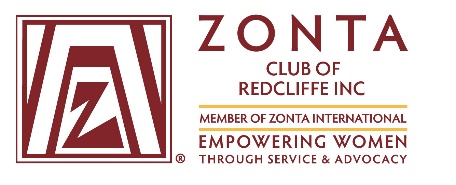 Club 0932 District 22Membership Application Signature : ______________________________________ Date : ____________________Bring completed form to the next meeting you attend and give to a board member, or post to Membership Committee, PO Box 131, Margate Qld 4019If you have any queries regarding your application, please feel free to phone Zonta: 0422 932 337First Name:Title & Surname:Day & Month of Birth:Day                                                        MonthResidential Address:Postal Address:Email Address:Phone:Home:                                                     Mobile:Job Title:Company:Retired: last position heldMember Classification:To be completed by membership teamGeneral details:If you wish to tell us a little about yourself - (i.e. community interests, family details, hobbies, languages spoken, etc.).  Skills you wish to share with the Club - (i.e. computer, public speaking, fund raising etc.)Payment of membership duesPayment of $195 to Zonta Club of Redcliffe Administration AccountBSB: 633108 A/c: 140820887 with your NAME as reference Or CASH /CHEQUE together with your membership form at the next meeting you attend (let President know you will be attending).Please note induction of new members takes place after fees have been paid, and voting privileges follow.